وزارة التعليم العالي والبحث العلمي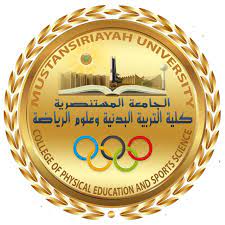 الجامعة المستنصريةكلية التربية البدنية وعلوم الرياضةالدرات العليا / الدكتوراه
			عنوان المفردة(النضج والتطوروالتعلم)واجب مقدم في مادة التطور الحركيضمن متطلبات دراسة الدكتوراه في التربية البدنية وعلوم الرياضةإلىا.م.د عمر عبد الغفورأعداد طالب الدكتوراه احمد جبار جاسم1444 ه                                                     2022 مالنضجان معظم علماء النفس يشيرون الى ان النضج يعتبر من العوامل المهمة في التعلم الصفي الفعال فالنضج اول شرط من شروط التعلم الهادف المقصود والاستعداد لتعلم الشي يعني القدرة على تعلمة او القابلية لتعلمةما المقصود بالنضج هو عملية عضوية ربانية لا دخل للفرد فيها حيث تشمل هذة العملية على تغيرات تشريحية وفسيولوجية وعضوية وكذلك تغيرات عقلية .ويقصد بة احيانا الوصول الى حالة النمو الكاملة للكائن الحي ويرجع اصلة الى النمو العضوي الداخلي لدى الكائن الحي ولا يرجع الى عوامل التعلم والاكتساب والخلاصة من ذلكانة تغيرات داخلية في الكائن الحي او الفرد التي ترجع الى تكوينة الفسيولوجي والعضوي الخاصة بالجهاز العضلي والعصبي فالتغيرات التي تحدث هي نتيجة التكوين الداخلي للفرد ولا تلعب العوامل البيئية اي الخارجية في خلق هذة التغيرات وابداعها , ولكن يقتصر دور العوامل البيئية على تدعيمها وتوجيهها, اذن فان النضج شرط ضروري من شروط التعلم , فمثلا من غير الممكن تعليم طفل في شهره السادس او ما دون المشي فمن اجل اكسابة عملية المشي علية ان يمتلك نضجا خاصة في جهازة العصبي لذلك فهو بحاجة الى وقت اطول من ذلك حتى يقوم بعملية المشي الى ان يصبح النضج مكتملا في هذه العملية()تعاريف النضجهو بلوغ حالة الاستعداد والاكتمال جسما وعقلا حيث يولد المرء وقد زودتة الوراثة بالاستعدادات والامكانيات ولكنة يمر بمرحلة طويلة من النمو والاكتساب والتعلم والترقي قبل ان تكتمل نواحية التشريحية ,النفسية والاجتماعية وكذلك هو تفتح بيولوجي يتطور مع مرور الزمن وتكون الوراثة والبيئة عامل موثر وفعال في ذلك وهو الاستعداد للتعلم يسير للانسان استخدام عقلة واعضائة في اكتساب ما ينبغي تعلمة لاجتياز الموقف وحل المشكلة وتظل الجهود معرضة للفشل مالم يكن ثمة نضج بايلوجي وفكري يهيىء للفرد امكانية بدء التعلم فهو الظهور التدريجي لقدرات الفرد وكذلك ظهور انماط سلوكية جديدة بشكل تدريجي مع استمرارية عملية النمووهو ايضا المستوى الذي تصل الية التغيرات التي تحدث في اعضاء واجهزة الجسم بحيث تجعلها قادرة على القيام بوظائفها ويتطور ذلك بشكل مستمر مع العمر الزمني للفرد نتيجة اكتسابة للعديد من المهارات والخبره فما هو الا حد او مستوى عمري عندما يبلغة الفرد يتمكن من اداء الواجب الحركي الذي يتناسب مع المرحلة العمرية للفرد وهو درجة النمو التي يتم خلالها اكتمال الاجهزة الداخلية بحيث تكون متمكنة في اداء واجباتها الوظيفية في خدمة الواجب الحركي والنضج يسبق التعلم ولا يمكن البدء في التعلم قبل النضج الذي يعتبر هنا اساسا للتعلم والنضج يتم طبقا لمعايير وراثية حيث يتضمن عمليات نمو طبيعي تلقائي التي يشترك فيها الافراد جميعا فمن خلالة يتم تحديد سلوك الفرد ومدى ما يستطيع القيام بة من نشاط او مهارات()انواع النضج1- النضج العضوي : ويقصد بة النمو الجسمي السوي لاعضاء الجسم المتصلة بالوظيفة التي يتعلم الفرد في مجالها فمن الواضح ان الطفل لن يستطيع تحصيل ادنى نجاح في تعلمة اذا لم تكتمل عملية نمو التكوينات العضوية اللازمة لذلك , ولم يصل الى النمو الكافي الذي يوهلة للقيام باساليب النشاط اللازمة لتادية هذة الوظيفة النفسية والواقع ان النضج الجسمي شرط اساسي لعملية التعلم فالطفل لا يستطيع المشي مثلا الى بعد ان تنمو رجلاه النمو الكافي الذي يمكنهما من تحمل جسمة كما انة لا يستطيع من تادية الحركات الدقيقة باصبعة الا بعد ان يكون قد نما الى سن معين والمبدا العام فيما يتعلق بالنضج الجسمي وعلاقتة بالتعلم هو(تحدد القدرة على التعلم بدرجة النضج الجسمي في الفترة التي قابل فيها الكائن الحي الموقف المراد تعلمة) 2- النضج العقلي : هو درجة النمو العامة في الوظائف العقلية المختلفة المتعلقة بالامر الذي يتعلمة الطفل والنمو العقلي بشكل عام يعتبر الاساس الذي يؤهل الطفل لادراك الموقف التعليمي ويكون بشكل تدريجي 3- النضج السيكلوجي : ونقصد بة الاتزان النفسي الناجم عن التوافق الموجود لدى الفرد وبخاصة التوازن بين النضج العضوي والنضج العقلي حيث يكون النضج السيكلوجي هو العامل المكمل للنضج العضوي والعقلي حيث يتم التعلم من خلالة بافضل صورة اما من دونة فياتي التعلم مضطربا وغير مكتمل() مراحل النضجالمرحلة الاولى قبل عمر النضج : نلاحض ان بدء التعليم قبل الاستعداد لة يودي الى نتائج سلبية بسبب عدم استعداد الاجهزة الوظيفية والتركيبية اي الاجهزة الجسمية المختلفة لاستقبال متطلبات الاداء مما يودي الى الهدر في الجهد والوقت ولكن هذا لا يمنع التهيؤ والتحضير لاستقبال اسهل مفرداتة او بداية متطلباتة المرحلة الثانية (النضج-الاستعداد) : عند هذة المرحلة تتولد قوة الاكتساب ناتجة عن وصول الاجهزة الجسمية المختلفة الى الاستعداد لاداء حركي معين تتناسب متطلباتة مع الامكانيات والقابليات التي يصل اليها الفرد عبر مراحل النمو والتطور مما يودي الى التاثير الايجابي على الفرد اضافة الى سرعة التكيف وسد الحاجة والرغبة وسرعة الاكتساب والاقتصاد في الوقت والجهد فهو وصول الفرد الى انسب وقت للاستعداد لبدء ممارسة اداء معين ويتضح ذلك من خلال اربع عمليات وهي1-تحديد عمر النضج ونوع الاداء2-تقبل التصحيح (التغذية الراجعة بانواعها)3-القدرة على الاستمرارية في التمرين 4-السرعة في تقبل الاداء المرحلة الثالثة بعد عمر النضج()عند هذه المرحلة نصل الى قوة التعويض التي تنتج عن التاخر في بدء التعليم وفقدان فاعليتة اي في هذة الحالة اذا كان مستوى التعليم متاخرا تحصل قوة التعويض اي تعويض الفرد عن ما فاتة من مهارات او حركات وفي هذة المرحلة قد يصل الفرد الى ما يصل الية فرد اخر اتبع المرحلة الثانية او قد يبقى القصور واضحا نتيجة التاخير وقد سبق ان صاغ ثورندايك حالات مماثلة لتفسير الاستعداد نصت على 1-حينما تكون الوحدة العصبية مستعدة للعمل وتعمل , فان عملها يريح الكائن الحي2-حينما تكون الوحدة العصبية مستعدة للعمل , ولا تعمل فان عدم عملها يزعج الكائن الحي3-حينما لا تكون الوحدة العصبية مستعدة للعمل ,وتجبر على العمل  فان عملها يزعج الكائن الحي لذلك يلاحض ان ثورندايك يربط النضج والاستعداد بحالات الوحدات العصبية بينما يشير التربويين الى النضج والاستعداد في مفهومة بانة درجة من النضج تناسب البدء في تعلم مهمة او خبرة ما , ذلك ان فترة اعطاء المهارات تختلف لكل نموذج سلوكي بذلك يمكن للفرد ان يحقق مستوى اداء موازي لفرد اخر بداء التدريب مبكرا لما يتمتع بة من قدرة سيطرة معقولة على الجسم والتي تتم عند الوصول الى مرحلة النضج العلاقة بين النضج والتعلم1- التغيرات الراجعة للنضج ترجع في اساسها لعوامل داخلية في الفرد , والتغيرات الراجعة للتعلم ترجع الى مجموعة من العوامل الخارجية المحيطة به .2- يتوقف تعلم موضوع على نضج الاجهزة الجسمية والوظائف العقلية التي تعتبر مسؤولة عن اداء الفرد في تعلمة لموضوع معين وهنا يعتبر النضج شرطا للتعلم .3- النضج وحدة غير كاف لحدوث التعلم بل لا بد من توافر شرط الممارسة والخبرة()4- تحقق المدرسة دورها في النمو التربوي لابنائها اذا استطاعات ان تفهم متطلباتهم التدريب والنضج1- يجب ان نميز بين النضج والتدريب , فالنضج يتعلق بالنمو والتدريب يتعلق بالتعلم2- ان النضج شروط من شروط التدريب فالفرد يجب ان يكون ناضج من الناحية العقلية والعضوية والسيكلوجية حتى يتمكن من اداء الاوضاع الحركية المختلفة او المهارات3- ان التدريب الذي يتلقاه الانسان لا يودي بالضرورة  الى اتقان المهارة التي يتدرب عليها الا اذا كان مستوى نضج الانسان ملائما للمهارة المقصودة 4- ان التدريب الطويل لا يودي الى اتقان المهارة الا اذا كان مستوى النضج ملائما لها 5- يحتاج الطفل الناضج الى فترة تدريب اقل من الطفل غير الناضج6- ان التدريب الذي يتلقاه الطفل قبل النضج لا يودي الى اتقان المهارة المنشودةالتطورهو مجموعة من المتغيرات تظهر على المظهر التركيبي الجسمي او الوظيفي او التشريحي وهو عملية مركبة لا يمكن فهمها والتعرف عليها الا عن طريق دراسة التغيرات التي تحدث خلال مراحل الحياة فهو يرتبط بالتغيرات الحركية المرتبطة بالعمر والخبرة والناحية المعرفية والعقلية والاجتماعية والانفعالية()ويرتبط التطور بصورة كبيرة بالجهاز العصبي المركزي ويعني اكتساب وظائف ومهارات بصورة تدريجية مع تقدم العمر ولا يتعلق التطور باكتساب مهارات حركية فحسب كالزحف والجلوس والمشي والركض بل يتعلق ايضا باكتساب مهارات اجتماعية وعاطفية ونفسية وفكرية وتعتبر عملية التطور الحركي للانسان مستمرة ويشمل التطور الحركي تطور القدرات البدنية والحركية والتطور: هو قدرة الجسم واعضائة على القيام بوظائفة المختلفة وقدرة الفرد على القيام باشكال متنوعة من السلوك , فلكل عضو في الجسم وظيفة خاصة يقوم بها ويودي التطور الى تمكن العضو من القيام بهذة الوظيفة ويحتاج الفرد للتعامل مع من حولة من الافراد ومع البيئة التي يعيش فيها الى اشكال معينة من السلوك ويودي التطور الى اكتساب هذة الاشكال من السلوك فيمثل كل التغيرات الوظيفية والسلوكية التي تحدث للفرد على مدى سنوات من عمرة منذ خلقة جنين وخلال نموه ثم نضجة طوال حياتة حيث يشتمل على تغيرات مترابطة لشخصية الانسان في جوانبها المختلفة وعبر حياتة الكاملة ويكون حدوث هذة التغيرات بشكل متواصل ومستمر في المظهر الجسمي والوظيفي عند الانسانمبادى واسس التطور1-التطور يتاثر بالبيئة : عملية التطور لا تتم من تلقاء نفسها وانما تتوقف على ظروف البيئة التي يعيش فيها الانسان سواء كانت البيئة الطبيعية او الاجتماعية او الثقافية فالبيئة الصالحة تساعد على النمو السليم في حين ان البيئة الغير صالحة تعيقة 2-التطور يشمل جميع نواحي شخصية الانسان : يجب ان يهتم المنهج بجميع جوانب التطور في شخصية المتعلم باعتبارها اجزاء متكاملة بدلا من العناية بجانب واحد على حساب الجوانب الاخرى() 3-التطور عملية مستمرة : حيث تكون تدريجية فالتغيرات الحركية التي تحدث للفرد لن تاتي من فراغ وانما لها اساس تستند علية حيث تظهر هذة التغيرات مستقبلا ومن واجب المنهج ان يقدم خبرات مترابطة ومتدرجة تستند على الخبرات وتودي الى اكتساب معارف ومهارات في المستقبل فعلى سبيل المثال لا يجوز ان ينتقل المنهج بالطفل من المدرسة الابتدائية الى المدرسة المتوسطة انتقالا مفاجئا غير متدرج 4-التطور عملية تستند على ذات الشخص : حيث يجب توفر عنصر الاصرار والمثابرة لاجل تحقيق النجاحات وهذا يستند على عدة امور ترتبط بالمناهج ومنها ان ينوع المنهج من انشطتة حتى يجد كل متعلم النشاط الملائم لة , وان يوفر خبرات مرنة تتيح لكل متعلم ان يتطور وفقا لظروفة الخاصة , وان ينوع من طرق التدريس واساليبة بحيث تناسب استعدادات المتعلمين وقدراتهم , وان تتيح امام المتعلمين فرصا اكبر للنجاح , وان يوفر توجيها دراسيا ومهنيا ونفسيا لكل متعلم في ضوء استعداداتة وميولة وظروفة الخاصةاهمية دراسة خصائص التطور1-مراعاة استعداد وقدرات التلاميذ والعمل على تنميتها حيث ان ذلك لة دور في تسريع تعلم دقة الحركات 2-تناسب درجة صعوبة المهارات الحركية مع مستوى المتعلمين العقلي والحركي 3-العمل على تنمية الميول المرغوب فيها وتثبيط الميول غير المرغوب فيها 4-تنوع اوجة الانشطة الحركية حتى يجد المتعلمين فرصة لاشباع ميولهم وحاجاتهم تبعا لقدراتهم5-مراعاة الفروق الفردية بين المتعلمين لانة من الصعب وجود تشابة كامل بين شخصين 6-اختيار طرق التعليم المناسبة 7-اختيار الوسائل التعليمية المناسبة لمستوى نضج المتعلمين 8-مراعاة اختيار اوجة الانشطة الحركية لكل مرحلة سنية()9-تحديد الاهداف التعليمية والمعرفية في ضوء احتياجات المتعلمين مراحل التطور الحركي عند الاطفال1-المرحلة الحسية الحركية : وتبدا من الولادة وحتى سن الثانية وفي هذه المرحلة يكون الطفل مشغولا باكتشاف العلاقة بين الاحساس والسلوك الحركي ويقوم باكتشاف مفهوم وجود الاشياء والاحساس بها بغض النظر عن وجودها امام عينية 2-المرحلة ما قبل الاجرائية او ما قبل العمليات : تبدا هذة بين 2-7 سنوات وفيها لا يزال الطفل غير قادر على التحكم في العمليات العقلية واستعمالها بطريقة منظمة وكلية ولكنة في طريقة اليها 3-المرحلة الاجرائية المحسومة : وتبدا هذة المرحلة من عمر 7-12 سنة حيث يستطيع الطفل في هذة المرحلة ممارسة العمليات التي تدل على حدوث التفكير المنطقي اي القدرة على التفكير المنظم في الموضوعات التي تشغل ذهنة فيقوم بتفسير الاحداث والمواقف بشكل محسوس 4-المرحلة المجردة او الصورية : تبدا في سن الثالثة عشر تقريبا وحتى سن الرشد وتسمى بمرحلة العمليات الشكلية لان الطفل قادر على تكوين المفاهيم والنظر للمشكلة من زوايا مختلفة وايجاد حل لها ومعالجة عدة اشياء في وقت واحدالتعلمهو تغير دائم نسبيا في السلوك او القدرة على اظهار سلوك جديد ينتج عن خبره سابقة او تعلم سابق او هو تغير دائم ونسبي في الهيكلية السلوكية للفرد نتيجة التكرار او المواقف السابقة وهو عملية مستمرة تهدف الى الارتقاء بنمو السلوك البشري وهو سلسلة من المتغيرات تحدث خلال خبرة او تجربة معينة لتعديل سلوك الانسان اي هو سلوك يتغير بالخبرة والتجربة وهو كل ما يكتسب من علوم وميول وقدرات واتجاهات ومهارات حركية سواء متعمدة او غير متعمدة العوامل الموثرة في التعلم1- عوامل وراثية2- عامل النضج او مرحلة النمو التي يعيشها الفرد3- عامل الذكاء4- التحفيز والحوافز الانسانية5- التحصيل السابق المبادى الاساسية للتعلم1- الوضوح /ويعني وضوح المادة المراد تعلمها من قبل المتعلمين2- السهولة / ويقصد بها السهولة والسلاسة في المادة وابتعادها عن التعقيد 3- التدرج / اي التدرج بالمادة التعليمية على وفق خطوات محددة ومدروسة 4- الاتقان / اي اتقان المادة المراد تعلمها بشكل كامل قبل التحول الى المرحلة الاخرى5- التشويق والاثارة / ويعني ادخال المتعة للمتعلمين اثناء تعلمهم والابتعاد عن التشابة في الانماط التعليمية6- الاستيعاب وسرعة الفهم / يجب ان تراعى الفروق الفردية بين المتعلمين بما يضمن استيعابهم جميعا وسرعة فهمهم للمادة التعليمية()7- التجربة والمعرفة والاستعداد /يجب ان يخضع جميع المتعلمين الى تجارب عديدة وبشكل مستمر وعملي لان ذلك يزيد من قدراتهم وكفاءتهم شروط التعلم 1- وجود الرغبة : اي هناك رغبة من قبل المتعلم للمادة المراد تعلمها 2- وجود الاستعداد : اي هناك استعداد نفسي مسبق من قبل المتعلم وبشكل ايجابيالاسس التطبيقية في التعلم1- اللغة : على المعلم استخدام لغة سليمة واضحة تمكن الطالب من استقبال واستيعاب المعلومات ومن ثم نقلها كاوامر الى الجهاز العصبي المركزي لانجاح العملية التعليمية2- المشاركة الفعلية في العملية التعليمية : لتحقيق افضل النتائج في العملية التعليمية لا بد من الاشتراك الايجابي للطالب في العملية التعليمية فعلى المعلم ان لا يكتفي  بالشرح الشفوي فقط بل يحرص على اشراك الطالب بشكل عملي في مادة التعلم3- المجتمع المحيط بالطالب : على المعلم ان يوفر البيئة الايجابية للطالب لانجاح العملية التعليمية 4- الدافعية للتعلم : على المعلم ان يدرك انة لا يمكن ان يحدث تعلم ايجابي بدون وجود الدوافع التي تنمو من خلال النجاح في اداء الواجبات , ولا يتوقف دفع عملية التعلم على الدوافع فقط ولكنها تتطلب ايضا وجود عوامل وصفات متعلقة بالمزاج والطبع للطالب ()5- استيعاب الواجبات : ان عملية التعلم تتطلب تحديد الهدف من المادة التعليمية حتى يتمكن الطالب من استيعاب الواجبات التعليمية6- التغذية الراجعة : من شروط العملية التعليمية التغذية الراجعة ( معرفة النتائج) فعلى المعلم الحرص على توفيرها للطالب اثناء وبعد عملية التعلم حتى يحقق الطالب افضل نتائج للتعلم في زمن اقلالتعلم الحركيهو التغير الثابت نسبيا في السلوك الحركي للفرد والذي يودي الى حدوث اكتساب للمهارات الحركية نتيجة التكرار لها وممارستها بالاعتماد على التغذية الراجعةاو هو عملية اكتساب وتطوير المهارات الحركية كذلك القدرة على استخدامها والاحتفاض بها من خلال تحسين القدرات البدنية والتوافقية وتكوين قابليات جديدة() مراحل التعلم الحركياولا/ مرحلة التوافق الخام ( الشكل الاولي للمهارة ) لقد سمي ماينل هذة المرحلة بالاكتساب او مرحلة الادراك الاولي او المرحلة ( الخام للحركة) وتهدف هذة المرحلة الى اكتساب المتعلم وادراكة للتوافق الحركي الاولي للمهارة ومجال هذة المرحلة درس التربية في المدرسة او مرحلة مرحلة من مراحل تعلم الناشئين في الاندية ويتم في هذة المرحلة اداء الحركة او المهارة بشكل اولي اي ان المهارة الجديدة اكتسبت في صورتها البدائية من دون وضع اي اعتبارات لجودة الاداء او مستواة مميزات مرحلة التوافق الخام1- عدم توازن الجهد المبذول مع متطلبات المهارة2- انعدام الرشاقة التي تضم الصفات الحركية كافة3- تاخر الانتقال بين الاقسام الثلاثة للحركة4- عدم النجاح بالاداء في كل مرة 5- انعدام الانسيابية6- التصور والتصرف الخاطىء7-عدم الاستعداد الدائم للحركة 8- الاحساس بالتعب المبكر نتيجة اشتراك عضلات ليس لها دور بالمهارة 9- لا يحدث تطابق بين الاهداف المطلوبة والمرسومة بالدماغثانيا/ مرحلة التوافق الحركي الدقيق (الجيد) / وتبدا هذة المرحلة عندما يستطيع اللاعب او المتعلم من اداء المهارة باخطاء قليلة وبسيطة وفيها يتم تنظيم العضلات العاملة والمسؤولة عن الواجب الحركي اذ يتطور التوافق الحركي الدقيق كلما زادت معرفة اللاعب او المتعلم باجزاء المهارة التفصيلية واستيعابة للمعلومات المتعلقة بها ويودي المدرب دورا كبيرا في هذة المرحلة من خلال الشرح والارشاد لتصحيح الاخطاء مميزات مرحلة التوافق الدقيق1- الحركة تودى بشكل انسيابي2- عدم وجود فاصل بين اقسام الحركة 3- يبدا التوازن بين عمليتي الشد والارتخاء 4- التوقع والنقل الحركي المنسجم مع الهدف5- تتطابق الحركة مع الهدف المطلوب والمرسوم بالدماغ6- تصحيح الاخطاء عن طريق التحليل الحركي في المستويات العاليةثالثا / التوافق الحركي الثابت ( ثبات المهارة واليتها )وهي المرحلة الاخيرة من مراحل التعلم الحركي وفيها يتم اتقان اتقان اداء المهارة وتثبيتها من خلال تكرار التدريب او التعلم وتصحيح الاخطاء تحت ظروف متعددة ومتنوعة وتهدف هذة المرحلة الوصول بحركة اللاعب او المتعلم الى اعلى وادق توافق حركي ممكن اذ تثبت الحركة وتستقر حتى تظهر بشكلها الالي , وبذلك يتمكن المتعلم او اللاعب من التغلب على كل المتغيرات الداخلية والخارجية التي تحيط بة من دون الشعور بالتعب ومن دون بذل الجهد ويصبح الاداء الفني اليا عندما يقوم اللاعب بالمهارة عدة مرات بنفس الدقة ومن دون تشتيت مميزات مرحلة التوافق الحركي الثابت1- تتصف الحركة او المهارة بالانسيابية والجمال2- انسجام البناء الحركي وترابطة مع تحقيق الهدف المطلوب 3- ثبات الحركة في توافقها عند اعادتها لاكثر من مرة4- الثبات في الشدة والقوة المستعملة 5- الثقة العالية بالنفس عند اعادة المهارة 6- المعرفة الكاملة بالحركة والشعور العضلي بالمهارة 7- يتصرف اللاعب او المتعلم بالمهارة وفق قانون اللعبة 8- معرفة اللاعب او المتعلم بهدف المهارة مسبقا خطوات التعلم الحركي1-شرح الحركة/ يجب شرح المهارة الجديدة بوضوح قبل عرضها وان يكون الشرح لجميع اقسامها وبالغة سهلة ومفهومة وبعيدة عن التعقيد بما يتناسب مع مستوى تفكير المتعلمين واعمارهم 2-عرض الحركة/ يجب عرض المهارة الجديدة بصورة واضحة بما يتناسب مع استيعاب المتعلمين3-تطبيق الحركة/ يجب تطبيق الحركة من قبل المدرب ويفضل ان يكون ملم بجميع اقسام الحركة وان تكون طريقة تطبيق الحركة بصورة غير سريعة حتى يتمكن المتعلمين من استيعاب اقسامهه ويجب تكرارها اكثر من مرة لحين الوصول بها الى مراحل متقدمة التعلم الحركي واداء المهارة : يبدا التعلم باستيعاب الواجب المراد تعلمة من قبل المتعلم لذلك يرتبط الاستيعاب بالحركات المراد تعلمها فعلى المتعلم ان يفهم الهدف المطلوب منة في المهارة وان القابليات الحركية تتطور كلما ازدادت معرفة المتعلم باقسام او اجزاء الحركة وهذا يعتمد على الملاحظة الذاتية للمتعلم والتصحيح الذاتي لة فالشرح والتوضيح وفهم الحركات وربطها مع العرض يودي الى تقدم المهارة الحركية فالتعلم الحركي يعمل على الارتقاء بهذه القدرات الحركية لاداء المهارات واتقانها بشكل اسرع وافضل وهذا يعني ان الحواس قادرة على فهم المعلومات المترتبة على المهارة الامر الذي يجعل المتعلم يكون مسيطرا على اجزاء المهارة فينتج توجية الحركة ذاتيا من قبل المتعلم المصادرقاسم لزام صبر : موضوعات في التعلم الحركي , مطبعة القلم , بغداد, 2005 .يعرب خيون : التعلم الحركي بين المبدا والتطبيق , مكتبة الصخرة للطباعة , بغداد , 2002 .وجية محجوب : التعلم وجدولة التدريب الرياضي , ط1 , دار وائل للنشر , عمان, 2001 .محمود داود الربيعي : استراتيجيات التعلم التعاوني , ط1 , دار الضياء للطباعة والنشر , النجف , 2008 .مفتي ابراهيم حمادة : التدريب الرياضي الحديث , ط1 , دار الفكر العربي , القاهرة , 19يوسف كماش : نمو الطفل التكويني –الوظيفي – النفسي , ط1 , دار الخليج, عمان , 2011.محمد عدنان العزة : النمو التكويني والوظيفي والنفسي الحركي عند الطفل , ط1 , دار المستشارون للنشر والتوزيع , عمان, 2015.